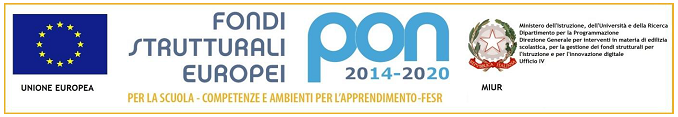 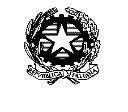 Ministero dell’Istruzione ed il Ministero dell’Università e della RicercaISTITUTO COMPRENSIVO “UBALDO FERRARI”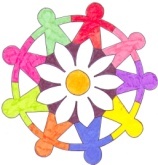 Via U. Ferrari 10 - 26022 CASTELVERDE (CR)Tel. 0372427005 E-mail: cric803006@istruzione.it -cric803006@pec.istruzione.it								AI GENITORI DEGLI ALUNNI DELL’ISTITUTO COMPRENSIVO  DI  OGNI ORDINE E GRADOAL  PERSONALE  DOCENTEAL  PERSONALE  ATA AVVISOIn ottemperanza al DPCM 8 marzo 2020 recante misure urgenti in materia di contenimento e gestione dell’emergenza epidemiologica da COVID-19 e in particolare alla Nota operativa emanata dal Ministero dell’Istruzione dell’08/03/2020, prot.279, contenente il regolamento per lo svolgimento in sicurezza sanitaria dell’attività amministrativa e didattica,SI COMUNCA CHE,dall’entrata in vigore del suddetto DPCM e fino al 3 Aprile,“Le attività di consulenza vanno svolte in modalità telefonica o on-line e il ricevimento va limitato ai casi indifferibili, autorizzati dal dirigente preposto alla struttura, con le raccomandazioni di cui ai DPCM vigenti”.    IL DIRIGENTE SCOLASTICOProf.ssa Rossi Susanna